Career Goal: Accounting Manager / Sr. Accountant / Financial AnalystAn accomplished Chartered Accountant offering over 3 years of post-qualification experience in Auditing and Accounting along with strong know-how of developing and implementing systems, processes and controls that significantly improve business performance. (LinkedIn profile: https://ae.linkedin.com/in/ramanarayananlakshmi)Educati onChartered Certified Accountant (1st Attempt), Association of Chartered Certified Accountants (ACCA), Jan’2017 Chartered Accountant, Institute of Chartered Accountants of India (ICAI), Jan’2013UNIVERSITY OF MADRAS,L A K S H M I   LAKSHMI.342921@2freemail.com  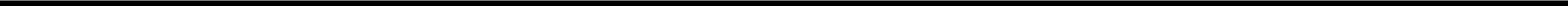 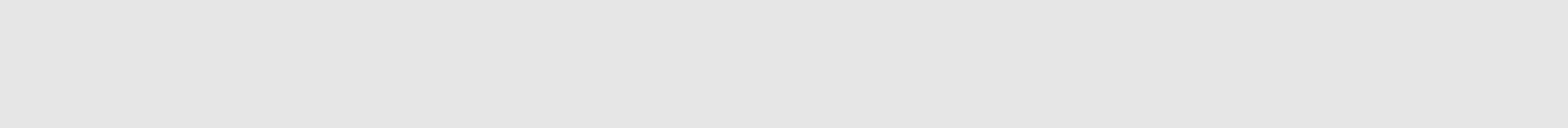 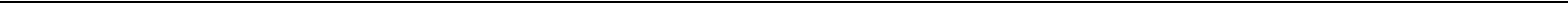 Master of Commerce, May’2013Bachelor of Commerce, May’2011Professional SkillsSenior AuditorAs an Auditor in a well-known firm in Dubai (established in 1985), I have successfully carried out Financial Audits within varied corporate environments in accordance with International Financial Reporting Standards (IFRS) and gained multidisciplinary industry experience. Key responsibilities:Plan and execute multiple audit engagements while keeping track of audit issues and developing responsesReview of financial statements for compliance with IFRS framework and local regulationsIdentify key business risks, internal control weaknesses and deficiencies, non - compliance with regulations and propose improvements in business processesPreparation of deliverables including Financial Statements and related disclosures in accordance with IFRSPreparation of management accounts & group consolidated accountsEffectively communicate with multiple stakeholders and establish strong relationships with clients to gain support and achieve resultsRENAULT NISSAN AUTOMOTIVE INDIA PVT LTD, CHENNAI, INDIA	Mar’2013 to Apr’2014Finance officer - InventoryWorked in the Indian subsidiary of Renault Nissan Strategic Alliance and was responsible for inventory management in Powertrain & its three sub-divisions. Noteworthy achievement:Reduced raw material consumption variance from 20% to 5%M.S. KRISHNASWAMI & RAJAN CHARTERED ACCOUNTANTS, CHENNAI, INDIA	Aug’2008 to Feb’2012Audit AssistantUnderwent article-ship training for over 3 years and gained experience by conducting Statutory Audits & Tax Audits of several companiesFinancial AuditingFinancial AccountingFinancial Reporting & AnalysisStatutory / Regulatory ComplianceInventory AnalysisClient Relationship ManagementCosting & BudgetingPerformance ManagementMS Office & Multiple ERPsTeam ManagementRisk AssessmentProcess ImprovementExperienceN. R. DOSHI & PARTNERS, DUBAI, U.A.EFeb’2015 to Present